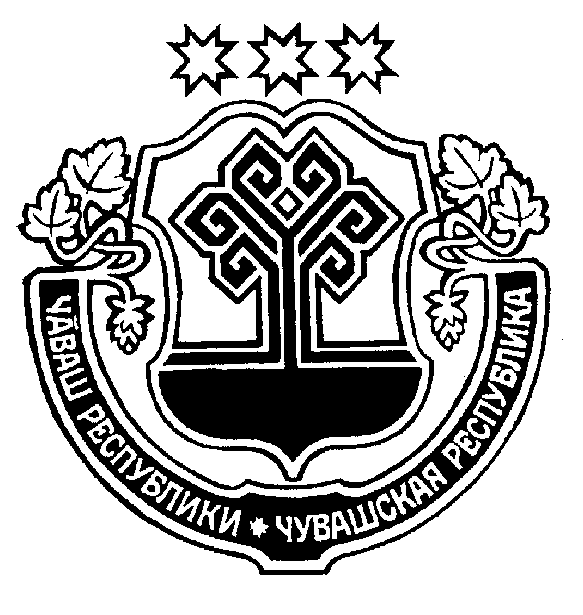  ____________ 2018 =. _________№	       26.04.2018 г. № 505     +.м.рле хули		г. Шумерля В соответствии с Федеральным законом от 29 декабря 2017 года № 477-ФЗ «О внесении изменения в статью 15 Федерального закона «О социальной защите инвалидов в Российской Федерации»Собрание депутатов города Шумерля РЕШИЛО:1. Внести изменения в п. 4.15 Правила благоустройства территории города Шумерля Чувашской Республики, утвержденные решением собрания депутатов города Шумерля от 30 ноября 2017 года № 437 изложив его в следующей редакции:«4.15. На стоянке (парковке) транспортных средств личного пользования, расположенной на участке около здания организации сферы услуг или внутри этого здания следует выделять 10% машино-мест (но не менее одного места) для людей с инвалидностью, для бесплатной парковки и транспортных средств, перевозящих таких инвалидов и (или) детей-инвалидов».2. Настоящее решение вступает в силу после его официального опубликования.Глава города Шумерля								     С.В. ЯргунинО внесении  изменений в Правила благоустройства территории города Шумерля Чувашской Республики, утвержденные решением Собрания депутатов города Шумерля от 30 ноября 2017 года № 437